JESENKOVA 3 , LJUBLJANA - FOTOGRAFIJE 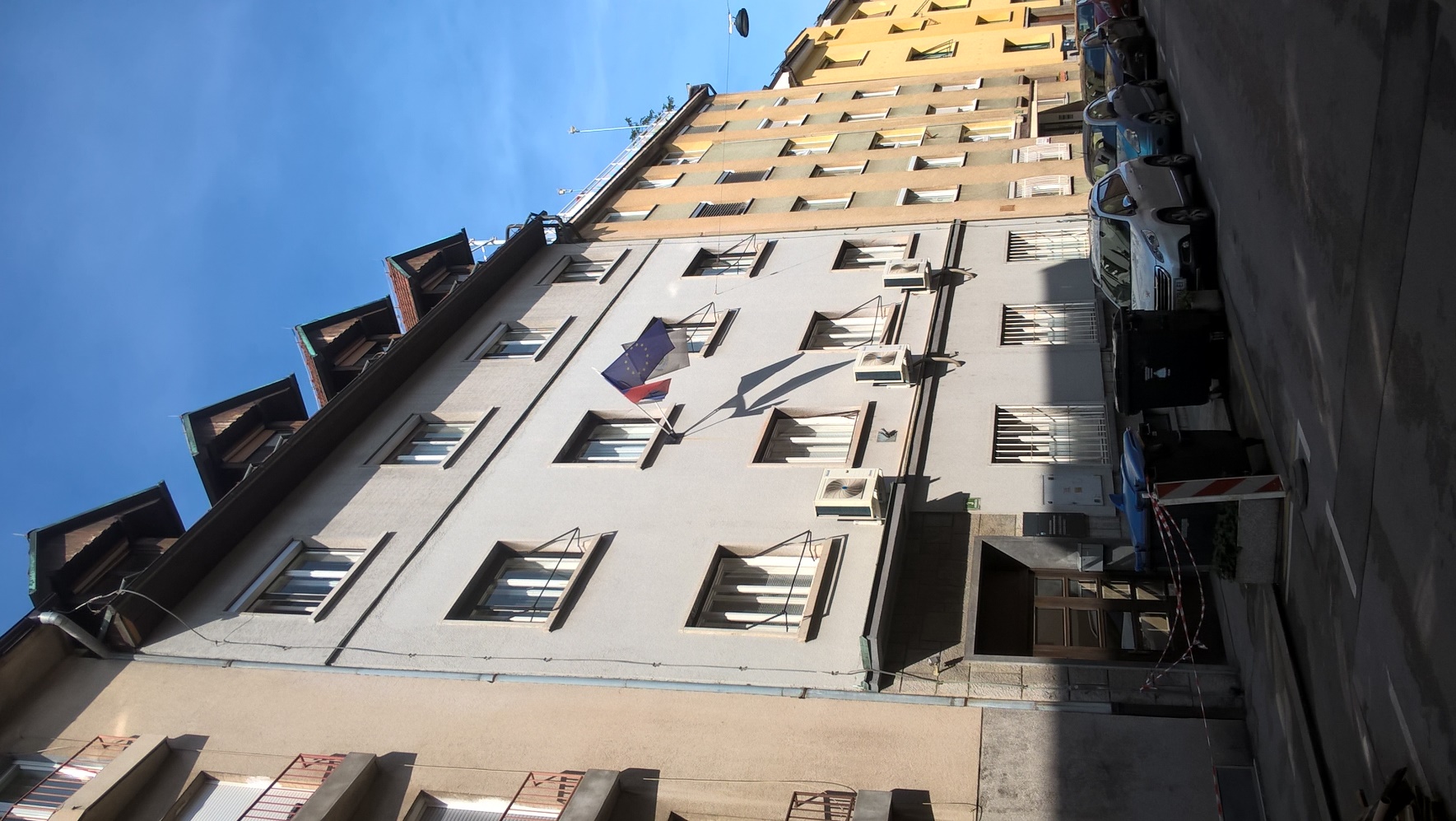 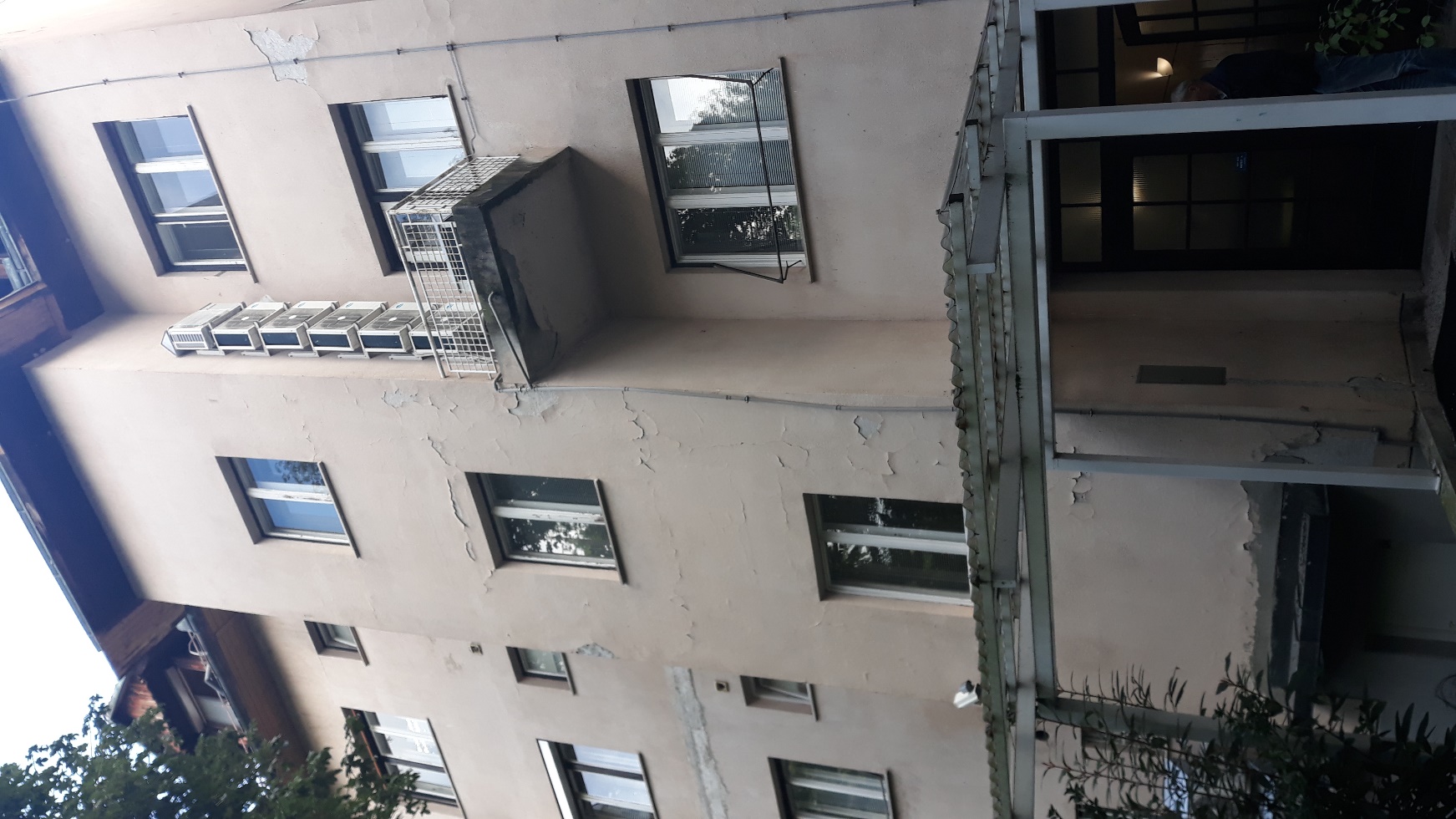 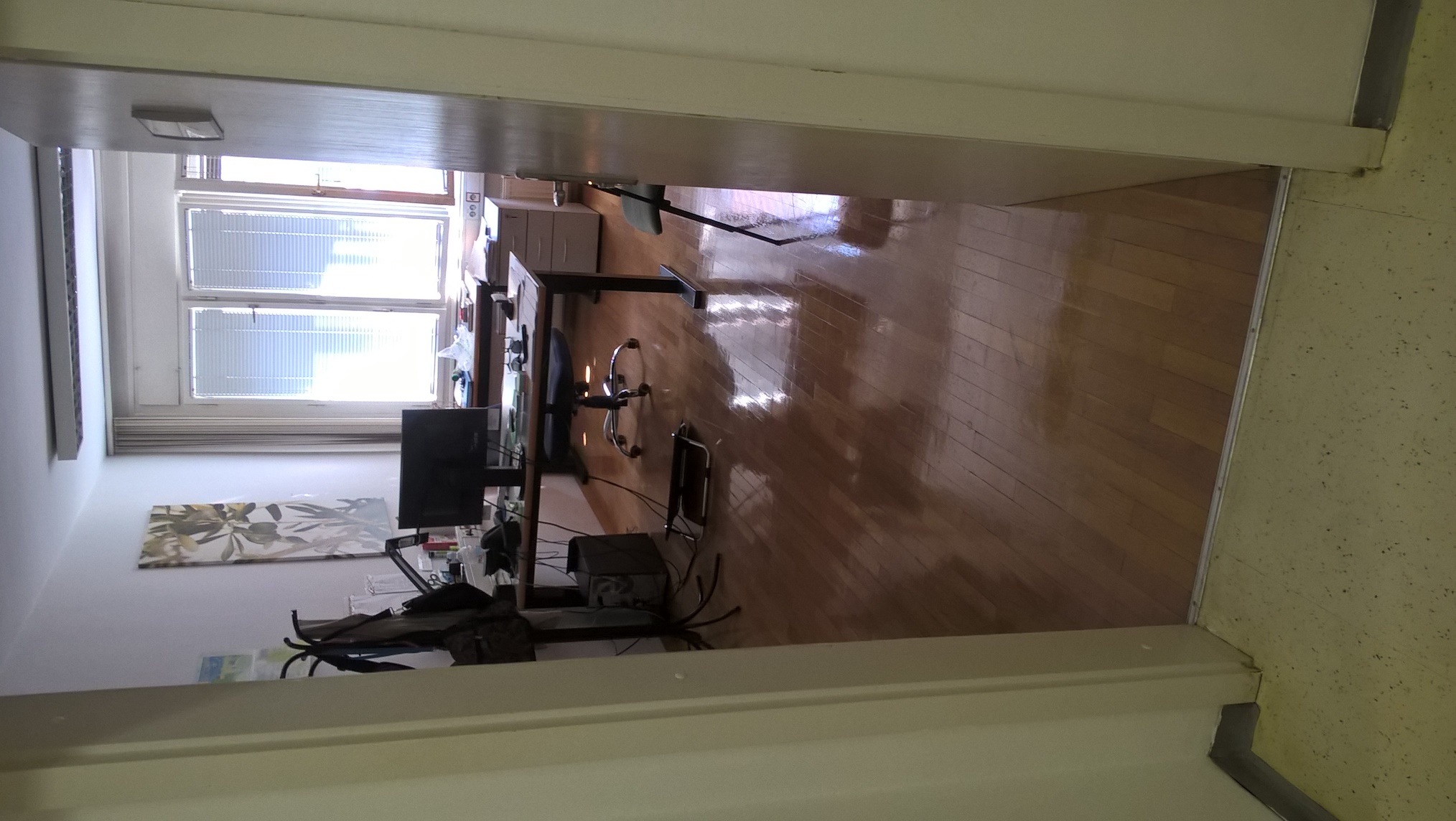 